Personal Statement FormTo be completed by all owners, partners & directors.  Also to be completed by any shareholders who own shares of 20% or more.Your contact detailsFull Name: (including middle names)	Previous Names:		 	         Home Address: (including flat position)   Town:					        Postcode: 				        Home Phone No:			Mobile Phone No:			If you have lived at the above address for less than three years please state your previous addressHome Address: (including flat position)   			Town:					Postcode: 				Other Personal DetailsDate of Birth				National Insurance No			Marital Status				No of Dependents			Do they live with you full-time 		Do you own/are a Director in any other businesses		Yes		No	Have you ever been sequestrated/declared bankrupt?		Yes		No	Have you ever signed a Protected Trust Deed?			Yes		No	Have you ever been disqualified as a Director?			Yes		No	Equal Opportunities MonitoringAre you			 					 Male        Female  Do you consider yourself to be disabled?    		 	 Yes           No       Please state your ethnic originWhite European	White Other		Black African      Black Caribbean  	 Black Other	    		Chinese	           Indian           	    Pakistani		Bangladeshi	    	Other (detail)	 __________________________________Personal Banking Information. If you have more than one bank account please detail the below information on a separate page.Bank:					_____________________________________Branch	:				_____________________________________Branch Address	:			_____________________________________Postcode:				_____________________________________Account Name:				_____________________________________Account No:				_____________________________________Sort code:				_____________________________________Details of Personal Assets1) Are you a homeowner?		No    Yes	 If yes, please fill in the section below a. Is your home solely/jointly owned?	Solely			Jointly		b. Mortgage provider			_____________________________________c. Is there any security registered against your house? Yes		No	If yes please provide a list of the companies who hold security over you property-Name:________________________________ Amount £___________________Name:________________________________ Amount £___________________Client DeclarationI certify the accuracy of the above statement and authorise DSL Business Finance Limited (DSL) to make such enquiries as they require with regard to my Funding Application.  I authorise my Bank to reply to such enquiries.DSL Business Finance Limited will use the information you have given us on this form for the provision of services, administration, marketing and risk assessment.  We may need to disclose your information to our agents and other service providers for these purposes.We may share your information with other organisations with which we have business relationships, as well as carefully selected third parties.  We or they may contact you by mail, telephone, email or fax to tell you about products or services that may be of interest to you.  By returning this form to us duly completed, you consent to us processing sensitive data about you where this is necessary.  You also consent to the transfer of your information to countries within the European Union where this is necessary for the above purposes.You have a right to apply for a copy of your information for which we may charge a small fee and to have any inaccuracies correct.Credit ChecksWe may search the files of credit reference agencies who will record the search.  We or they may share information about the way in which you conduct your account with other lenders for credit granting purposes, for fraud prevention and occasionally for tracing account holders.Name				_____________________________________Signature			_____________________________________Date				_____________________________________If you require any assistance with the completion of this form, please contact
Glasgow Chamber of Commerce on 0141 204 2121Please send your full application pack to the following address: -John Watson FundGlasgow Chamber of Commerce30 George SquareGlasgowG2 1EQ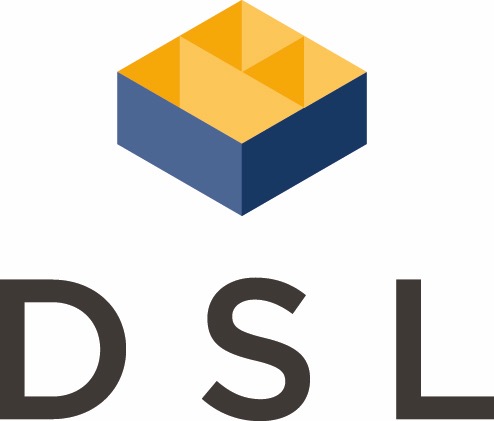 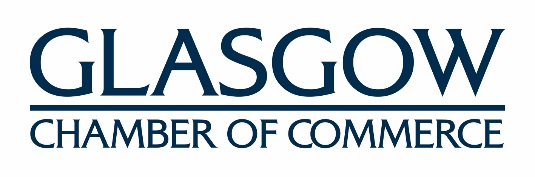 GLASGOW CHAMBER OF COMMERCEJOHN WATSON FUNDAPPLICATION FORMGLASGOW CHAMBER OF COMMERCEJOHN WATSON FUNDAPPLICATION FORMGLASGOW CHAMBER OF COMMERCEJOHN WATSON FUNDAPPLICATION FORMGLASGOW CHAMBER OF COMMERCEJOHN WATSON FUNDAPPLICATION FORMBusiness Name:Business Name:Names of Owners/Partners/	Directors:		(Please note for commercial businesses	all owners/directors must complete	and submit a personal statement form) Names of Owners/Partners/	Directors:		(Please note for commercial businesses	all owners/directors must complete	and submit a personal statement form) Company Registration No.	(limited companies only)Company Registration No.	(limited companies only)Trading Address:Trading Address:Postcode:Postcode:Local Authority Area:Local Authority Area:Business Phone No:Business Phone No:Mobile Phone No: Mobile Phone No: Email Address:Email Address:Web Address:Web Address:BUSINESS INFORMATIONBUSINESS INFORMATIONBUSINESS INFORMATIONBUSINESS INFORMATIONBusiness Start Date:Business Start Date:Estimated Annual Turnover (Yr1):Estimated Annual Turnover (Yr1):Are you a holding company or part of a group?Are you a holding company or part of a group?YesNoNature of Business:Nature of Business:Business legal status (select as appropriate)Business legal status (select as appropriate)Sole traderPartnershipBusiness legal status (select as appropriate)Business legal status (select as appropriate)Ltd companyLtd liability partnershipBusiness legal status (select as appropriate)Business legal status (select as appropriate)Co-operativeCompany ltd by guaranteeBusiness legal status (select as appropriate)Business legal status (select as appropriate)Other (please state):LOAN INFORMATIONLOAN INFORMATIONLOAN INFORMATIONLOAN INFORMATIONAmount required (between £5,000 and £10,000)Amount required (between £5,000 and £10,000)Please note that for amounts exceeding £10,000, Glasgow Chamber of Commerce and DSL can advise on additional funding opportunities.Please note that for amounts exceeding £10,000, Glasgow Chamber of Commerce and DSL can advise on additional funding opportunities.Please note that for amounts exceeding £10,000, Glasgow Chamber of Commerce and DSL can advise on additional funding opportunities.Please note that for amounts exceeding £10,000, Glasgow Chamber of Commerce and DSL can advise on additional funding opportunities.The loan will be used for (select as appropriate)The loan will be used for (select as appropriate)Capital expenditureWorking capitalThe loan will be used for (select as appropriate)The loan will be used for (select as appropriate)EmploymentMarketingThe loan will be used for (select as appropriate)The loan will be used for (select as appropriate)Property purchaseManagement buy outThe loan will be used for (select as appropriate)The loan will be used for (select as appropriate)Other (please state):What are your organisation’s future goals and how do you plan to achieve them?(Please answer in no more than one page)What are your organisation’s future goals and how do you plan to achieve them?(Please answer in no more than one page)What are your organisation’s future goals and how do you plan to achieve them?(Please answer in no more than one page)What are your organisation’s future goals and how do you plan to achieve them?(Please answer in no more than one page)BUSINESS BANKING INFORMATIONBUSINESS BANKING INFORMATIONBUSINESS BANKING INFORMATIONBUSINESS BANKING INFORMATIONBusiness Bankers:Business Bankers:Street:Street:Town:Town:Postcode:Postcode:Branch sort code:Branch sort code:Account number:Account number:FINANCE PACKAGE APPLIED FOR / CONFIRMEDFINANCE PACKAGE APPLIED FOR / CONFIRMEDFINANCE PACKAGE APPLIED FOR / CONFIRMEDFINANCE PACKAGE APPLIED FOR / CONFIRMEDSource of fundingSource of fundingAmount (£)Offer heldDETAILS OF BUSINESS ASSETSDETAILS OF BUSINESS ASSETSDETAILS OF BUSINESS ASSETSDETAILS OF BUSINESS ASSETSASSETSASSETSLOANS / LIABILITIESLOANS / LIABILITIESBusiness Property£Mortgages / loans on business property:£Other Property:£Other property mortgages / loans:£DSL Data Protection and Disclosure Statement(DSL are managing the John Watson Fund on behalf of Glasgow Chamber of Commerce).DSL Business Finance Limited (DSL) will use the information you have given us on this form for the provision of services, administration, marketing and risk assessment.  We may need to disclose information to our agents and other service providers for these purposes.We may share your information with other organisations with which we have business relationships, as well as carefully selected third parties.  We or they may contact you by mail, telephone, email or fax to tell you about products or services that may be of interest to you.By returning this form to us duly completed, you consent to us processing sensitive data about you where this is necessary.  You also consent to the transfer of your information to countries within the European Union where this is necessary for the above.You have a right to apply for a copy of your information for which we may charge a small fee and to have any inaccuracies correct.Credit ChecksWe may search the files of credit reference agencies who will record the search.  We or they may share information about the way in which you conduct your account with other lenders for credit granting purposes, for fraud prevention and occasionally for tracing account holders.DSL Data Protection and Disclosure Statement(DSL are managing the John Watson Fund on behalf of Glasgow Chamber of Commerce).DSL Business Finance Limited (DSL) will use the information you have given us on this form for the provision of services, administration, marketing and risk assessment.  We may need to disclose information to our agents and other service providers for these purposes.We may share your information with other organisations with which we have business relationships, as well as carefully selected third parties.  We or they may contact you by mail, telephone, email or fax to tell you about products or services that may be of interest to you.By returning this form to us duly completed, you consent to us processing sensitive data about you where this is necessary.  You also consent to the transfer of your information to countries within the European Union where this is necessary for the above.You have a right to apply for a copy of your information for which we may charge a small fee and to have any inaccuracies correct.Credit ChecksWe may search the files of credit reference agencies who will record the search.  We or they may share information about the way in which you conduct your account with other lenders for credit granting purposes, for fraud prevention and occasionally for tracing account holders.DSL Data Protection and Disclosure Statement(DSL are managing the John Watson Fund on behalf of Glasgow Chamber of Commerce).DSL Business Finance Limited (DSL) will use the information you have given us on this form for the provision of services, administration, marketing and risk assessment.  We may need to disclose information to our agents and other service providers for these purposes.We may share your information with other organisations with which we have business relationships, as well as carefully selected third parties.  We or they may contact you by mail, telephone, email or fax to tell you about products or services that may be of interest to you.By returning this form to us duly completed, you consent to us processing sensitive data about you where this is necessary.  You also consent to the transfer of your information to countries within the European Union where this is necessary for the above.You have a right to apply for a copy of your information for which we may charge a small fee and to have any inaccuracies correct.Credit ChecksWe may search the files of credit reference agencies who will record the search.  We or they may share information about the way in which you conduct your account with other lenders for credit granting purposes, for fraud prevention and occasionally for tracing account holders.DSL Data Protection and Disclosure Statement(DSL are managing the John Watson Fund on behalf of Glasgow Chamber of Commerce).DSL Business Finance Limited (DSL) will use the information you have given us on this form for the provision of services, administration, marketing and risk assessment.  We may need to disclose information to our agents and other service providers for these purposes.We may share your information with other organisations with which we have business relationships, as well as carefully selected third parties.  We or they may contact you by mail, telephone, email or fax to tell you about products or services that may be of interest to you.By returning this form to us duly completed, you consent to us processing sensitive data about you where this is necessary.  You also consent to the transfer of your information to countries within the European Union where this is necessary for the above.You have a right to apply for a copy of your information for which we may charge a small fee and to have any inaccuracies correct.Credit ChecksWe may search the files of credit reference agencies who will record the search.  We or they may share information about the way in which you conduct your account with other lenders for credit granting purposes, for fraud prevention and occasionally for tracing account holders.Signatures of Applicants (Owners/Partners/Directors/Shareholders)Signatures of Applicants (Owners/Partners/Directors/Shareholders)Signatures of Applicants (Owners/Partners/Directors/Shareholders)Signatures of Applicants (Owners/Partners/Directors/Shareholders)SIGNATURE  SIGNATURE  SIGNATURE  DATEN.B. all loans are subject to a non-refundable 2% arrangement fee.  If you require any assistance with the completion of this form, please contact Glasgow Chamber of Commerce on 0141 204 2121.N.B. all loans are subject to a non-refundable 2% arrangement fee.  If you require any assistance with the completion of this form, please contact Glasgow Chamber of Commerce on 0141 204 2121.N.B. all loans are subject to a non-refundable 2% arrangement fee.  If you require any assistance with the completion of this form, please contact Glasgow Chamber of Commerce on 0141 204 2121.N.B. all loans are subject to a non-refundable 2% arrangement fee.  If you require any assistance with the completion of this form, please contact Glasgow Chamber of Commerce on 0141 204 2121.ASSETS(please insert "total values" next to each heading)ASSETS(please insert "total values" next to each heading)LOANS/LIABILITIES(please insert "total values" next to each heading)LOANS/LIABILITIES(please insert "total values" next to each heading)Property - main residence£Mortgage/loans on main residence££Other property£Other property loans££Life policies - surrender values£Guarantee Obligations££Others (please detail on separate page)£		 	Total Liabilities Outstanding£		 	£		 	Total Assets£		 	LessTotal Liabilities£		 	NET MEANS£		 	Note: Please continue on a separate page if you have additional assets & liabilities to advise ofNote: Please continue on a separate page if you have additional assets & liabilities to advise ofNote: Please continue on a separate page if you have additional assets & liabilities to advise ofCurrent Household IncomeMonthly/WeeklyIncome:Net Salary/Drawings from BusinessPartner’s Net SalaryIncome Support/Jobs Seekers Allowance/DLAWorking Tax CreditChild Tax CreditChild BenefitPensionCSA/Child MaintenanceOther BenefitsOther Income (please specify)Total Household Income (£)Current Household ExpenditureMonthly/WeeklyMortgage/RentCouncil TaxGas/ElectricityTelephone/MobileTV LicenceSatellite Payments (e.g. Sky)Housekeeping/FoodInsurance PoliciesCar Tax/InsuranceTravel Expenses/FuelCSA/Child MaintenanceDebt repayments (please specify below)Other (please specify)Total Household Expenditure (£)Other Creditors (please specify whether loan, credit card, catalogues, HP etc)Other Creditors (please specify whether loan, credit card, catalogues, HP etc)Other Creditors (please specify whether loan, credit card, catalogues, HP etc)Other Creditors (please specify whether loan, credit card, catalogues, HP etc)Other Creditors (please specify whether loan, credit card, catalogues, HP etc)ProviderType of DebtMonthly RepaymentOutstanding BalanceArrears